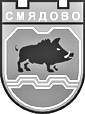  9820 гр. Смядово, пл. „Княз Борис І”№2; телефон: 05351/2033; факс: 05351/2226 Obshtina_smiadovo@abv.bg    www.smyadovo.bgС Ъ О Б Щ Е Н И Е	УВАЖАЕМИ  ГРАЖДАНИ,С Указ №53 от 19.03.2019г. (обн. в ДВ, бр.24/ 22.03.2019г.) Президентът на Република България определи 26 май 2019 г. за дата, за провеждане на избори, за членове на Европейския парламент от Република България.В тази връзка, Община Смядово уведомява гражданите, желаещи да упражнят правото си на глас в предстоящите избори за членове на Европейския парламент от Република България на 26.05.2019г.  с подвижна избирателна  урна, по настоящ адрес, с удостоверение за гласуване на друго място и за отстраняване на непълноти и грешки в избирателния списък, могат да подадат необходимите заявления след представяне на документ за самоличност в общинска администрация гр.Смядово, пл.”Княз Борис І” № 2, в стая №4, както следва:І. Гласуване на граждани на друга държава-членка на ЕС в Република БългарияГраждани на друга държава-членка на ЕС, които са навършили 18 години към изборния ден включително, живели са най-малко през последните три месеца в Р България или в друга държава – членка на Европейския съюз, не са поставени под запрещение и не изтърпяват наказание лишаване от свобода, и желаят да бъдат вписани в избирателният списък, представят в общинска администрация гр. Смядово декларация по образец до 15.04.2019г.ІІ. Гласуване с подвижна избирателна кутия     1. Избирателите с трайни увреждания, които не им позволяват да упражнят избирателното си право в изборното помещение, но желаят да гласуват с подвижна избирателна кутия, заявяват желанието си не по-късно от 14 дни преди изборния ден в писмена форма, чрез заявление по образец, подписано саморъчно и подадено от упълномощено лице или изпратено по пощата, факс, или чрез електронно заявление през интернет страницата на органите по чл. 23, ал. 1 по постоянния адрес или по настоящия адрес, когато е направено искане по чл. 36.Заявление за гласуване с подвижна избирателна кутия се подава до 11.05.2019г.    2. Избирателите с трайни увреждания, които не им позволяват да упражнят избирателното си право в изборното помещение и желаят да гласуват с подвижна избирателна кутия, но не са подали заявление в срока по ал. 1 /до 11.05.2019г./, може да гласуват с подвижна избирателна кутия, ако заявят това не по-късно от 5 дни преди изборния ден, но при условие, че на територията на населеното място е назначена подвижна секционна избирателна комисия.     Когато е направено искане по чл. 37, ал.1 от ИК тези избиратели подават заявление за гласуване с подвижна избирателна урна  до 20.05.2019г.      Необходими документи: Заявление по образец и копие от решение на ТЕЛК/НЕЛК.ІІІ. Вписване в избирателния списък по настоящ адресИзбирател, чийто постоянен и настоящ адрес са в различни населени места, може да поиска да бъде вписан в избирателния списък по настоящ адрес не по-късно от 14 дни преди изборния ден. Искането се прави писмено до кмета на общината, района, кметството или до кметския наместник и съдържа единния граждански номер на избирателя, вида и номера на документа му за самоличност и подпис на съответната община по настоящия адрес на лицето.Тези избиратели подават: Заявление за вписване в избирателния списък по настоящ адрес до  11.05.2019 г.;ІV. Общинска администрация  издава удостоверение за гласуване на друго място само на кандидатите, членовете на ЦИК, членовете на РИК и наблюдателите до 11.05.2019 г.След вписване на избирател  в списъка по настоящ адрес не може да му се издава удостоверение за гласуване на друго място.V. Заявление за отстраняване на непълноти и грешки в избирателните списъци се подават в общинска администрация гр. Смядово до 18.05.2019 г.Иванка Петрова   /п/Кмет на Община Смядово